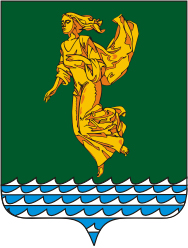 В соответствии с Федеральным законом от 06.10.2003 года № 131-ФЗ «Об общих принципах организации местного самоуправления в Российской Федерации», Федеральным законом от 31.07.2020 года № 248-ФЗ «О государственном контроле (надзоре) и о муниципальном контроле в Российской Федерации», руководствуясь Уставом Ангарского городского округа, Дума Ангарского городского округаРЕШИЛА:Внести в Положение о муниципальном жилищном контроле на территории Ангарского городского округа, утвержденное решением Думы Ангарского городского округа от 27.12.2021 года № 145-23/02рД, далее
– Положение, следующие изменения:1.1. Пункт 1.6 главы 1 Положения изложить в следующей редакции: «1.6 Решение о проведении контрольных мероприятий принимается председателем Комитета по жилищно-коммунальному хозяйству, строительству, транспорту и связи администрации Ангарского городского округа (далее – руководитель Контрольного органа).».1.2. В главе 2 Положения: 1.2.1. Подпункт 2 пункта 2.3 изложить в следующей редакции:«2) профилактический визит;».1.2.2. Пункт 2.4 изложить в следующей редакции: «2.4. Информирование осуществляется посредством размещения сведений, предусмотренных частью 3 статьи 46 Федерального закона № 248 на официальном сайте Ангарского городского округа в информационно-телекоммуникационной сети «Интернет», в средствах массовой информации и в иных формах.». 1.2.3. Пункт 2.6 изложить в следующей редакции: «2.6. Профилактический визит проводится инспектором в форме профилактической беседы по месту осуществления деятельности контролируемого лица либо путем использования видео-конференц-связи.В ходе профилактического визита инспектором может осуществляться консультирование контролируемого лица в порядке, установленном статьей 50 Федерального закона № 248.В ходе профилактического визита инспектором может осуществляться сбор сведений, необходимых для отнесения объектов контроля к категориям риска.».1.2.4. Пункт 2.7 изложить в следующей редакции: «2.7. При проведении профилактического визита гражданам, организациям не могут выдаваться предписания об устранении нарушений обязательных требований. Разъяснения, полученные контролируемым лицом в ходе профилактического визита, носят рекомендательный характер.».1.2.5. Пункт 2.8 изложить в следующей редакции: «2.8. В случае, если при проведении профилактического визита установлено, что объекты контроля представляют явную непосредственную угрозу причинения вреда (ущерба) охраняемым законом ценностям или такой вред (ущерб) причинен, инспектор незамедлительно направляет информацию об этом руководителю  Контрольного органа для принятия решения о проведении контрольных мероприятий.». 1.2.6. Пункт 2.11 изложить в следующей редакции: «2.11. Контролируемое лицо вправе после получения предостережения о недопустимости  нарушения обязательных требований подать в Контрольный орган возражение в отношении указанного предостережения в письменном виде на бумажном носителе или в электронном виде в течение 10 календарных дней с момента его получения.». 1.2.7. Пункты 2.12-2.13 исключить. 1.2.8. В пункте 2.14 слова «уполномоченным органом» заменить словами «руководителем Контрольного органа».1.2.9. Пункт 2.16 исключить. 1.2.10. Абзац первый пункта 2.17 изложить в следующей редакции:«2.17. Консультирование осуществляется инспектором Контрольного органа по телефону, посредством видео-конференц-связи, на личном приеме либо в ходе проведения профилактического мероприятия, контрольного мероприятия по следующим вопросам:».1.2.11. Подпункт 2 пункта 2.17 изложить в следующей редакции: «2) порядок обжалования действий (бездействия) инспектора, руководителя Контрольного органа;».   1.2.12. Пункт 2.18 изложить в следующей редакции: «2.18. Инспекторы осуществляют учет консультирований путем осуществления соответствующей записи в журнале учета консультирований.».1.2.13. В пункте 2.19 слова «(,должностным лицом)» исключить. 1.3. В главе 3 Положения:1.3.1. Подпункт 2 пункта 3.1 исключить. 1.3.2. Пункты 3.9-3.15 исключить. 1.3.3. В пункте 3.21 слова «органа муниципального жилищного контроля» заменить словами «Контрольного органа». 1.3.4. В пункте 3.28 слова «путем анализа» заменить словами «путем сбора, анализа». 1.3.5. В пункте 3.38 слова «должностного лица» заменить словами «руководителя Контрольного органа». 1.4. В главе 4 Положения: 1.4.1. В пункте 4.2 слова «уполномоченному на рассмотрение жалобы должностному лицу» заменить словами «в Контрольный орган». 1.4.2. Пункт 4.4 изложить в следующей редакции: «4.4. Жалоба на решения о проведении контрольных мероприятий, действия (бездействие) руководителя Контрольного органа рассматривается мэром Ангарского городского округа или уполномоченным им заместителем мэра Ангарского городского округа.Жалоба на акты контрольных мероприятий, предписаний об устранении выявленных нарушений, действия (бездействие) инспекторов рассматривается руководителем Контрольного органа или уполномоченным им заместителем руководителя Контрольного органа.». 1.4.3. Абзац первый пункта 4.5 изложить в следующей редакции: «4.5. Жалоба на решение о проведении контрольных мероприятий, действия (бездействие) инспекторов, руководителя Контрольного органа может быть подана в течение 30 календарных дней со дня, когда контролируемое лицо узнало или должно было узнать о нарушении своих прав.».  1.4.4. В абзаце первом пункта 4.7 слова «должностных лиц» заменить словами «инспекторов, руководителя Контрольного органа».1.4.5. В подпункте 4 пункта 4.8 слова «уполномоченного должностного лица контрольного органа» заменить словами «руководителя Контрольного органа». 2. Настоящее решение вступает в силу после его официального опубликования и распространяет свое действие на правоотношения, возникшие с 01.01.2023 года. 3. Настоящее решение опубликовать в газете «Ангарские ведомости». Председатель Думы	Ангарского городского округа                                                                А.А. ГородскойМэр Ангарского городского округа                                                        С.А. ПетровИркутская областьДУМА Ангарского городского округа второго созыва 2020-2025 гг.РЕШЕНИЕ29.03.2023                                                                                                        № 286-47/02рД⌐  	  ¬О внесении изменений в Положение о муниципальном жилищном контроле  на территории Ангарского городского округа, утвержденное решением Думы Ангарского городского округа от 27.12.2021 года № 145-23/02рД